COMMUNE DE SAINT-VIGOR-LE-GRANDDossier de demande de subvention Année : 2024Nom de l’association : . 	Adresse du siège social : Code postal :     Commune : Téléphone :  Veuillez cocher la case correspondant à votre situation : Première demande Renouvellement d’une demandeLe dossier est à retourner au plus tard le 30 novembre 2023 à :Mairie de Saint-Vigor le Grand9 rue de la Mairie14400 SAINT-VIGOR LE GRAND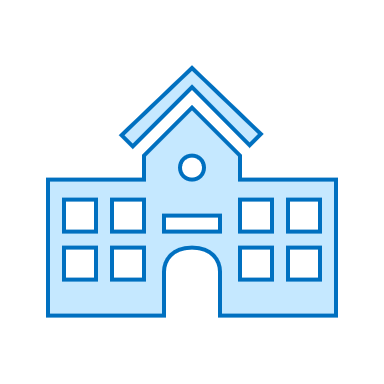 1.1 PRESENTATION DE VOTRE ASSOCIATIONIdentification :Nom : …Sigle : …Objet : …Activités principales : ...Adresse du siège social : …Code postal : …. Commune : Téléphone :   Télécopie : Courriel : …Adresse site internet : …Adresse de correspondance, si différente du siège : Code postal : …. Commune : L’association est-elle (cocher la case) :  nationale  départementale  régionale localeUnion, fédération ou réseau auquel est affiliée votre association (indiquer le nom complet, ne pas utiliser de sigle) : …Composition du Bureau :1.2 PRESENTATION DE VOTRE ASSOCIATION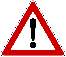      Pour un renouvellement, ne compléter que les informations nouvelles ou les mises à jourRenseignements administratifs et juridiques :Numéro de SIRET : Numéro RNA ou à défaut celui du récépissé en Préfecture :׀Date de publication de la création au journal officiel : Votre association dispose-t-elle d’agrément(s) administratif(s) ?	 Oui     NonSi oui, vous préciserez le(s)quel(s) :Type d’agrément :				attribué par :			en date du :Votre association est-elle reconnue d’utilité publique ?		 Oui     NonDate de publication au journal officiel : Votre association dispose-t-elle d’un expert-comptable ?		 Oui     NonVotre association dispose-t-elle d’un commissaire aux comptes ? 	 Oui     NonRenseignements concernant les ressources humaines :Nombre d’adhérents de l’association :  (à jour de la cotisation statutaire au 31 décembre de l’année écoulée)dont 		 femmes		 hommesMoyens humains de l’association :Bénévole : personne contribuant régulièrement à l’activité de votre association, de manière non rémunérée.Cumul des cinq salaires annuels bruts les plus élevés :  Euros1.3 RECENSEMENT DES ADHERENTSSAINT-VIGOR LE GRAND :			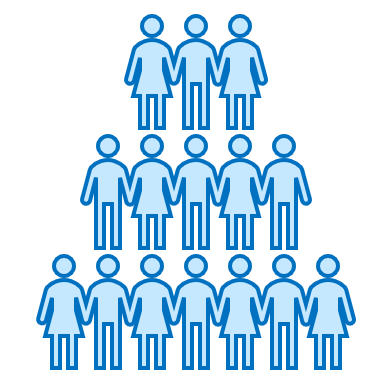 EXTERIEURS :						TOTAL GENERAL :					Pour les associations ayant vocation à fonctionner avec des enfants ou adolescents et adultes, compléter le tableau ci-dessous :Public spécifique : vous adressez-vous à des publics spécifiques ? (jeunes, 3ème âge, insertion, handicapés) ? Lesquels ? Participation financière de l’adhérent :Adhésion :TARIFS POUR LES SAINT VIGORIENS TARIFS POUR LES EXTERIEURS EN CAS DE TARIFS PROGRESSIFS, VEUILLEZ JOINDRE UN TABLEAU RECAPITULATIFTarif des prestations ou activités (détaillez si besoin) :2.1 BUDGET PREVISIONNEL DE L’ASSOCIATION	SI L’EXERCICE DE L’ASSOCIATION EST DIFFERENT DE L’ANNEE CIVILE, PRECISER LES DATES DE DEBUT ET DE FIN D’EXERCICE. LE TOTAL DES CHARGES DOIT ETRE EGAL AU TOTAL DES PRODUITSPrécisez pour l’exercice 2024, la date de début :  et la date de fin : Achats : Services, fournitures, …Services extérieurs : Locations, entretien, assurance, …Autres services extérieurs : Honoraires, publicité, déplacements, services bancaires, …Charges de personnel : Rémunération, charges sociales, …Subventions : reçues : Etat, région, département, EPCI, commune, autre, …Autres produits de gestion courante : Cotisations, dons, legs, …2.2 SITUATION FINANCIERE DE L’ASSOCIATION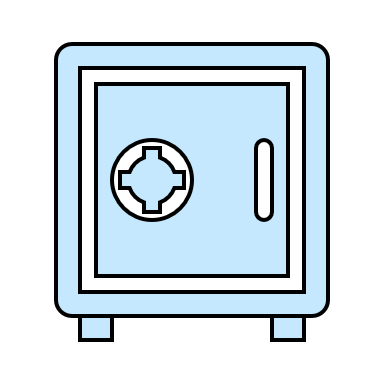 Vos disponibilités au ………………………….. 2023 :										MontantCAISSE : ………………………………………..		DESIGNATION DES ORGANISMES BANCAIRES :Comptes courants :Livrets :Autres :TOTAL DE VOS DISPONIBILITES AU  CERTIFIE SUR L’HONNEUR CONFORME AUX LIVRES COMPTABLESFait à , le Signature du Trésorier						Signature du Président3.1 LA VIE DE L’ASSOCIATIONAvez-vous participé à des actions ou manifestations se déroulant à Saint-Vigor le Grand en 2023 ? Oui     NonSi oui, lesquelles ?Bénéficiez-vous des équipements suivants ? (cochez la case correspondante) : Prêt de matériel Mise à disposition du photocopieur de la Mairie (à quelle fréquence ? ……………………………..) Mise à disposition de l’équipe municipale (Pour quelles prestations ? ………………………………....) Mise à disposition d’équipements sportifs Mise à disposition de la salle des fêtes communales→ 	 Créneaux permanents		 Créneaux ponctuels Mise à disposition d’autres locaux (Lesquels ? )Quels sont vos projets à venir :Envisagez-vous d’emprunter du matériel ? 	 Oui     NonEnvisagez-vous d’utiliser le photocopieur de la Mairie pour votre communication ?  Oui     NonSi oui, pour quelles opérations ?L’association reçoit-elle d’autres subventions publiques (type CUCS, DRAC, Conseil Départemental, Conseil Régional, Bayeux Intercom, …) ? □ Oui    □ Non Si oui, pour quel montant ? ……………...Pour quelles actions ? Qualité de la vie associative :Date de la dernière Assemblée Générale :  Périodicité des réunions du Conseil d’Administration : Nombre de bénévoles actifs : 4.1 DECLARATION SUR L’HONNEURCette fiche doit obligatoirement être remplie pour toute demande (initiale ou renouvellement) quel que soit le montant de la subvention sollicitée Si le signataire n’est pas le représentant légal de l’association, merci de joindre le pouvoir ad hoc.Je soussigné(e), (nom et prénom)  représentant(e) légal(e) de l’association en qualité de …demande une subvention de : certifie que l’association est régulièrement déclarée ;certifie que l’association est en règle au regard de l’ensemble des déclarations sociales et fiscales ainsi que des cotisations et paiements correspondants ;certifie exactes et sincères les informations du présent dossier, notamment la mention de l’ensemble des demandes de subventions introduites auprès d’autres financeurs publics ainsi que l’approbation du budget par les instances statutaires ;précise que cette subvention, si elle est accordée, devra être versée au compte bancaire ou postal de l’association :Domiciliation : Code Banque : ׀   Code Guichet :  Numéro de compte : ׀ Clé RIB : ׀Coordonnées IBAN : ׀׀Titulaire du Compte : …MERCI D’AGRAFER CI-APRES VOTRE RELEVÉ D’IDENTITÉ BANCAIREdéclare le présent dossier de demande de subvention complet. Le représentant légal de l’association ou de la fondation déclare que l’association souscrit au Contrat d’Engagement Républicain (CER) annexé au décret pris pour l’application de l’article 10-1 de la loi n° 2000-321 du 12 avril 2000 relative aux droits des citoyens dans leurs relations avec les administrations (Contrat annexe 1 à dater et signer).Fait à …, le 									Signature :ATTENTIONToute fausse déclaration est passible de peines d’emprisonnement et d’amendes prévues par les articles 441-6 et 441-7 du Code Pénal.* Les informations recueillies ont pour finalité la commission Animations Associations. Conformément à la loi « Informatique et Libertés » de 1978 modifiée et au RGPD, vous disposez de droits sur vos données. Pour les exercer ou pour toute question, veuillez contacter le délégué à la protection des données : rgpd@cdg14.fr ANNEXE 1 CONTRAT D'ENGAGEMENT RÉPUBLICAINDE L’ASSOCIATION ou FONDATION : Ce contrat est conforme aux dispositions du décret n°2021-1947 du 31 décembre 2021, pris pour l’application de l’article 10-1 de la loi n°2000-321 du 12 avril 2000 et approuvant le contrat d’engagement républicain des associations et fondations bénéficiant de subventions publiques ou d’un agrément de l’État.L’article 5 de ce décret impute à l’association ou à la fondation, les manquements aux engagements souscrits, commis par ses dirigeants, salariés, membres, et bénévoles.********L'importance des associations et des fondations dans la vie de la Nation et leur contribution à l'intérêt général justifient que les autorités administratives décident de leur apporter un soutien financier ou matériel. Il en va de même pour les fédérations sportives et les ligues professionnelles. L'administration, qui doit elle-même rendre des comptes aux citoyens, justifier du bon usage des deniers publics et de la reconnaissance qu'elle peut attribuer, est fondée à s'assurer que les organismes bénéficiaires de subventions publiques ou d'un agrément respectent le pacte républicain.A cette fin la loi n° 2021-1109 du 24 août 2021 confortant le respect des principes de la République a institué le contrat d'engagement républicain.Conformément aux dispositions des articles 10-1 et 25-1 de la loi n° 2000-321 du 12 avril 2000 relative aux droits des citoyens dans leurs relations avec les administrations, le présent contrat a pour objet de préciser les engagements que prend toute association ou fondation qui sollicite une subvention publique ou un agrément de l’État. Ainsi, l'association ou la fondation « s'engage (…) à respecter les principes de liberté, d'égalité, de fraternité et de dignité de la personne humaine ainsi que les symboles de la République (…) », « à ne pas remettre en cause le caractère laïque de la République » et « à s'abstenir de toute action portant atteinte à l'ordre public ».Ces engagements sont souscrits dans le respect des libertés constitutionnellement reconnues, notamment la liberté d'association et la liberté d’expression dont découle la liberté de se réunir, de manifester et de création.ENGAGEMENT N° 1 : RESPECT DES LOIS DE LA RÉPUBLIQUELe respect des lois de la République s'impose aux associations et aux fondations, qui ne doivent entreprendre ni inciter à aucune action manifestement contraire à la loi, violente ou susceptible d'entraîner des troubles graves à l'ordre public.L'association ou la fondation bénéficiaire s'engage à ne pas se prévaloir de convictions politiques, philosophiques ou religieuses pour s'affranchir des règles communes régissant ses relations avec les collectivités publiques.Elle s'engage notamment à ne pas remettre en cause le caractère laïque de la République.
ENGAGEMENT N° 2 : LIBERTÉ DE CONSCIENCEL'association ou la fondation s'engage à respecter et protéger la liberté de conscience de ses membres et des tiers, notamment des bénéficiaires de ses services, et s'abstient de tout acte de prosélytisme abusif exercé notamment sous la contrainte, la menace ou la pression.Cet engagement ne fait pas obstacle à ce que les associations ou fondations dont l'objet est fondé sur des convictions, notamment religieuses, requièrent de leurs membres une adhésion loyale à l'égard des valeurs ou des croyances de l'organisation.ENGAGEMENT N° 3 : LIBERTÉ DES MEMBRES DE L'ASSOCIATIONL'association s'engage à respecter la liberté de ses membres de s’en retirer dans les conditions prévues à l'article 4 de la loi du 1er juillet 1901 et leur droit de ne pas en être arbitrairement exclu.
ENGAGEMENT N° 4 : ÉGALITÉ ET NON-DISCRIMINATIONL'association ou la fondation s'engage à respecter l'égalité de tous devant la loi.Elle s'engage, dans son fonctionnement interne comme dans ses rapports avec les tiers, à ne pas opérer de différences de traitement fondées sur le sexe, l'orientation sexuelle, l'identité de genre, l'appartenance réelle ou supposée à une ethnie, une Nation, une prétendue race ou une religion déterminée qui ne reposeraient pas sur une différence de situation objective en rapport avec l'objet statutaire licite qu'elle poursuit, ni cautionner ou encourager de telles discriminations.Elle prend les mesures, compte tenu des moyens dont elle dispose, permettant de lutter contre toute forme de violence à caractère sexuel ou sexiste.
ENGAGEMENT N° 5 : FRATERNITÉ ET PRÉVENTION DE LA VIOLENCEL'association ou la fondation s'engage à agir dans un esprit de fraternité et de civisme.Dans son activité, dans son fonctionnement interne comme dans ses rapports avec les tiers, l'association s'engage à ne pas provoquer à la haine ou à la violence envers quiconque et à ne pas cautionner de tels agissements. Elle s'engage à rejeter toutes formes de racisme et d'antisémitisme.
ENGAGEMENT N° 6 : RESPECT DE LA DIGNITÉ DE LA PERSONNE HUMAINEL'association ou la fondation s'engage à n'entreprendre, ne soutenir, ni cautionner aucune action de nature à porter atteinte à la sauvegarde de la dignité de la personne humaine.Elle s'engage à respecter les lois et règlements en vigueur destinés à protéger la santé et l'intégrité physique et psychique de ses membres et des bénéficiaires de ses services et ses activités, et à ne pas mettre en danger la vie d'autrui par ses agissements ou sa négligence.Elle s'engage à ne pas créer, maintenir ou exploiter la vulnérabilité psychologique ou physique de ses membres et des personnes qui participent à ses activités à quelque titre que ce soit, notamment des personnes en situation de handicap, que ce soit par des pressions ou des tentatives d'endoctrinement.Elle s'engage en particulier à n'entreprendre aucune action de nature à compromettre le développement physique, affectif, intellectuel et social des mineurs, ainsi que leur santé et leur sécurité.
ENGAGEMENT N° 7 : RESPECT DES SYMBOLES DE LA RÉPUBLIQUEL'association s'engage à respecter le drapeau tricolore, l'hymne national, et la devise de la République.Fait à , le NOM, PRÉNOM et SIGNATUREdu président de l’association ou de la fondation :MEMBREPRESIDENT(E)VICE-PRESIDENT(E)TRESORIERSECRETAIRENOM-PRENOM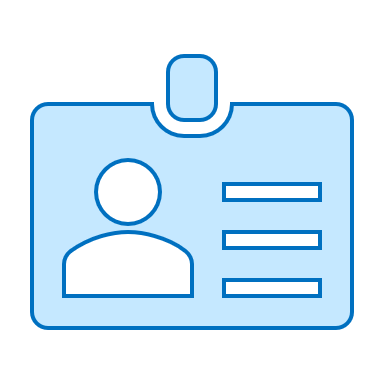 ADRESSE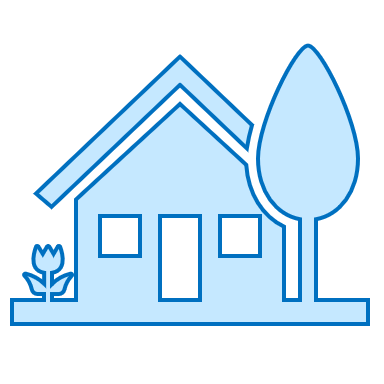 TELEPHONE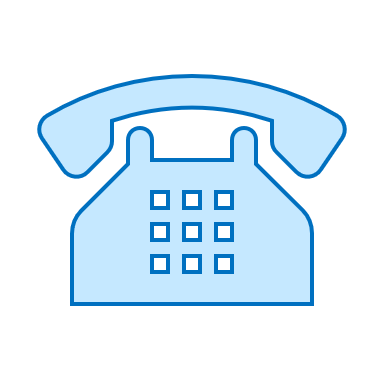 COURRIEL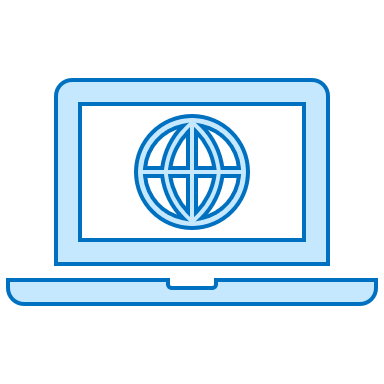 Bénévoles élusBénévoles autresNombre total de salariés :Nombre de salariés (en équivalent temps plein travaillé/ETPT) :Catégories d’âgesSAINT VIGORIENSSAINT VIGORIENSEXTERIEUR(E)SEXTERIEUR(E)SHOMMEFEMMEHOMMEFEMMEJusqu’à 12 ansDe 13 à 18 ansDe + de 18 ansTOTALCHARGESCHARGESPRODUITSPRODUITSNatureMontantNatureMontantAchatsAchatsVente de marchandises / prestations de serviceVente de marchandises / prestations de serviceServices extérieursServices extérieursSubventions reçuesSubventions reçuesAutres services extérieursAutres services extérieursImpôts et taxesImpôts et taxesAutres produits de gestion couranteAutres produits de gestion couranteCharges de personnelCharges de personnelAutres charges de gestion couranteAutres charges de gestion couranteCharges financièresCharges financièresProduits financiersProduits financiersCharges exceptionnellesCharges exceptionnellesProduits exceptionnelsProduits exceptionnelsTotal des charges :Total des produits :BENEFICE :   BENEFICE :   DEFICIT :   DEFICIT :   